Муниципальное бюджетное образовательное учреждение "Средняя общеобразовательная школа № 5 " Еврейская автономная область, город Биробиджан.Конспект урока английского языка в 7 классе по УМК «Английский в фокусе» Spotlight Тема: «Travelling by the underground»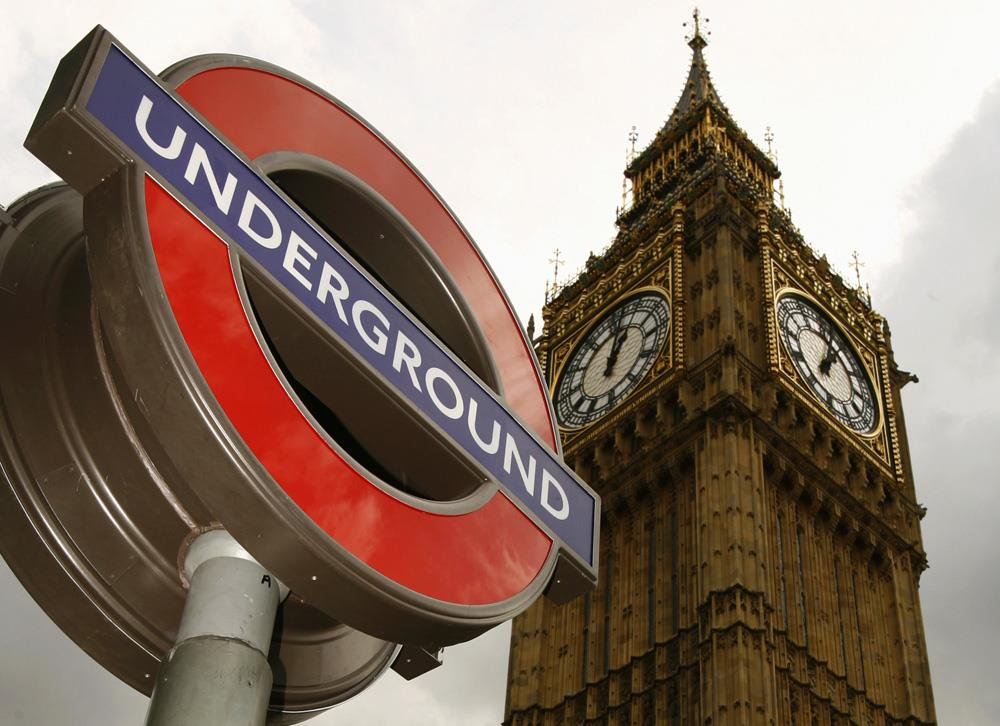 Автор: Албитова Наталья Геннадьевна,учитель английского языка,первой квалификационной категории 2019 годТехнологическая карта урока английского языка в 7 классепо учебнику Ваулина Ю.Е. «Английский в фокусе» учитель английского языка: Албитова Наталья Геннадьевна МБОУ СОШ №5 г. БиробиджанТема урока: “ Travelling by the underground”Место урока: Unit 1 “English in Use” Spotlight, 7 кл.Тип урока: урок – открытие нового знанияЦель: развитие иноязычной коммуникативной компетенции учащихся в ситуациях общения по теме «Лондонское метро. Покупка билетов»Задачи:Обучающие: 1. Освоить новые лексические единицы по теме «Лондонское метро»2. Повторить лексические единицы и речевые конструкции по теме «Покупка билетов» с дальнейшим построением диалога.Развивающие: 1. Способствовать формированию и развитию коммуникативных умений и навыков (умение пользоваться речью: монологической, диалогической; умение слушать и слышать);2. Способствовать формированию и развитию учебно-организационных умений и навыков (самоконтроль, умение участвовать в коллективной познавательной деятельности, умение обобщать и анализировать);3. Повышать уровень мотивации к изучению английского языка.Воспитательные:            1. Воспитывать культуру общения. Оборудование: электронная презентация, карточки с заданиями, наглядный материал.Планируемые результаты:Личностные.С уважением и интересом относиться к языку и культуре изучаемого языка.Метапредметные Понимать учебную задачу; воспринимать учебное задание; контролировать свои действия в процессе его выполнения; строить высказывание в соответствии с поставленной коммуникативной задачей с учетом грамматических норм английского языка.ПредметныеПознакомиться с новой лексикой по теме «Лондонское метро»; построить краткий диалог в речевой ситуации «Покупка билетов в метро»Ход урокаЭтап урока, время этапаЗадачи этапаДеятельность учителяДеятельность учащихсяФормируемые УУД Организационный момент (знакомство)1минОрганизовать учащихся к деятельности на уроке, ввести в языковую средуПриветствует учащихся, проводит рефлексию настроения, задает вопросы:Good morning, children. I am glad to see you!How are you?Are you ready? We shall work together today.Let’s begin our lesson.Приветствуют учителя. Настраиваются на работу в классе. Коммуникативные УУД: -планировать учебное сотрудничество с учителем и сверстникамиФонетическая зарядка1 мин снять появление возможных фонетических сложностейТренирует с учащимися произношения звука h. Затем читает рифмофкуLet’s say hello to everybodyЧитают стихотворение, обращая внимание на произношение звуковКоммуникативные УУД: - слушать собеседника и понимать речь других;  Создание проблемной ситуации 1мин Заинтересовать, создать проблемную ситуацию, которая подтолкнет учащихся к формулированию цели урока. Показывает видеоролик с легендой. Настраивает на работу в классеSpecial news from London. The magic hat was stolen from Hogwarts School of Witchcraft and Wizardry. Our special agent says the hat is in mathematical school in Grozny and only students from this school can find it. Children, please help us to find the hat. The magic plane is ready to take you to London. In London you can get to Hogwarts School  (видео обрывается)…..Смотрят видео, предполагают проблему урокаПознавательные УУД: - самостоятельно выделять познавательную цель урока; Регулятивные УУД: - настраивать себя на продуктивную работу;-прогнозировать   цель своей деятельности, планировать её, - определять учебную задачуна основе соотнесения того, что уже известно и усвоено учащимся, и того, что еще неизвестно; Речевая разминка 2 минНастроить учащихся на совместную языковую деятельность Задаёт вопрос-Oh, I didn’t hear what kind of transport we should take to get to Hogwarts school.Children, what do you think, how can we get to Hogwarts School?Отвечают на вопрос учителяКоммуникативные УУД: - высказывать свое предположение- воспринимать информацию на слух,Познавательные УУД:-осознанное и произвольное построение речевого высказывания в устной  форме;Обозначение темы урока1 минОзнакомить с темой урока- But there is a problem. We can get there using only one means of transport.  I think we can solve the problem. Look at the screen and put the letters according to the order of the color.  Who can guess what it is?Добавляет к слову  Underground слова Travelling by the….- Please, read the theme of our lesson today.Складывают слово согласно цветовой палитре. Получается слово  UndergroundЗачитывают тему урокаПознавательные УУДЛогические-синтез (составление целого из частей)Регулятивные УУД:- предвосхищение результата и уровня усвоения знанийПостановка задач, план урока 3 мин- Выделить задачи урока- Построить  план занятия совместно с учащимися- Заинтересовать в необходимости выполнения этапов работы What words and signs come to your mind when you hear the word “underground”?  Pictures on the screen will help you.    Plan: записывает после кластера It is our magic plan.1.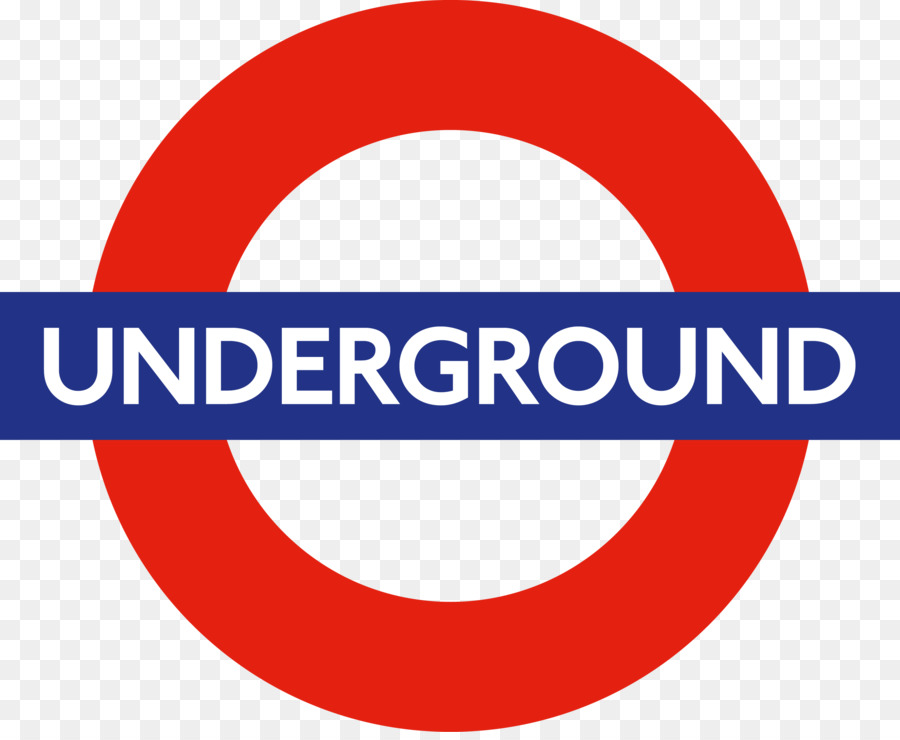 2.map 3.passenger  ticket – seller  A ticket on a train(box)- Children! What are we going to do at the lesson?- So, to find the magic hat we need to open the letters. I’ll open them when we do the task.Смотрят на экран и выбирают слова, которые относятся к теме метро. Высказывают свои предположения о том, чем мы будем заниматься на уроке. Регулятивные УУД: -  составлять план и последовательность действий; Познавательные УУД:-распознавать  и дифференцировать слова по определенным признакамКоммуникативные УУД:-выстраивать речевое  взаимодействие с участниками Работа с новым материалом 5 минСпособствовать открытию нового знанияЗакрепить первичное усвоение новых знанийЗадаёт вопрос- Children, have you ever travelled by underground?Предлагает учащимся создать группы. Объясняет правила работы в группе-  Let’s work in groups. Students, who are sitting at the first desks, turn around to make a group of four.In your group you should read the text about the London underground and do the task bellow. You have 2 minutes. Let’s start. Don’t forget to use the list of new words.Объявляет об окончании работы. Предлагает группам обменяться работами и произвести взаимопроверку согласно ответам на слайде. Но не дает готовые ответы, а просит учащихся групп зачитать утверждения и дать ответ. Your time is over. Stop working and pass your answers to the next group. Now let’s do the task together and check up your answers. Look at the screen.  Отвечают на вопрос учителя. Формируют группы. Настраиваются на совместную работу.Читают текст и выполняют задание по чтению в формате ОГЭОбмениваются работами. Совместно с учителем проверяют. Зачитывают по желанию предложения со слайда с предполагаемыми ответами. После озвучивания ответа на слайде появляется правильный ответ.  Проверяют работу. Возвращают работу назад в группу. Познавательные УУД: - извлекать необходимую информацию из текста; - ориентироваться в тексте; Коммуникативные УУД: - выполнять различные роли в группе,-инициативное сотрудничество в ходе решения учебной задачи; Регулятивные УУД: - сознательно организовывать свою познавательную деятельность; - оценивать и корректировать полученный результат  -Личностные: формировать этические чувства: доброжелательность и эмоционально-нравственную отзывчивостьПодведение итогов этапа урока. 1 минПодвести итог этапа урокаПодводит итог этапа урока и открывает первую букву плана урокаTake your mark card and fill it.Children, we’ve done the first task and we can open the first letter. Let’s move on.Оценивает свою работу в группе. Заполняют оценочный лист.Регулятивные УУД: -осуществлять самоконтрольРабота с картой метро 2 минОтработать правильное произношение имен собственныхПросит учеников открыть учебник. Посмотреть на картинку и ответить на вопрос, что изображено на картинке. Отыскать пять пунктов назначения на карте. Затем продолжает легенду. Передать волшебную шляпу они смогут в пяти пунктах встречи. Open your book on p.12 and look at the picture.Do you know what it is?Can you guess? You are right. It is the map of the L.U. When you find a magic hat, you’ll meet special agents from H.S. There are 5 places where you can organize a meeting. These places are: названия на слайдеPlease, repeat all together after me.Отрабатывают произношение имен собственных Познавательные УУД:- уметь cлушать и слышать- уметь оперировать  полученными фонетическими сведениями  в чтении, и говорении.Подготовка к работе с диалогомПовторение счёта 3 минПодготовить к процессу говоренияГотовит учащихся к предстоящему построению диалога. Объясняет правила работы на данном этапе.And now, Let’s review our mathematical skills and count. At the screen you can see the ticket price for children and for adults. I would like a student to read the question and ask someone in the class to answer it. The student who’ll answer the question read the next and choose a student to answer it. Смотрят на слайд и задают вопрос, выбирая отвечающего. Ученик, который отвечает на вопрос, задаёт следующий и также выбирает, кто будет  отвечать.Коммуникативные УУД:-осуществлять  речевое взаимодействие на уровне фраз.-умение с достаточно полнотой и точностью выражать свои мысли в соответствии с задачами и  условиями коммуникации; Личностные УУД: формировать этические  чувстваРегулятивные УУД:  осуществлять самоконтроль правильности произношения.Подведение итогов этапа урока 1 минПодвести итог этапа урокаСообщает о выполненном задании и открывает следующую букву.Подводят итог своей деятельности, заполняют оценочный листРегулятивные УУД: осуществлять самоконтрольРабота с диалогом3 минПрименить полученные знания в процессе коммуникацииПредлагает учащимся составить диалог, распределяя фразы в логически правильном порядке- To go by tube, we need a map and a... (ticket) Take the yellow envelope. Take the task.Let’s work in pairs and put the phrases into correct order. Use the prompt.Включает аудиозапись для проверки диалогаLet’s check up what you’ve got. Listen to the speaker and correct your mistakes if you have them, of course. Will you read us the dialogue, please? Составляют диалог (запутанная логическая цепочка), читают вслухСлушают аудиозапись и проверяют диалог внутри пары. Одна пара зачитывает диалогПознавательные УУД: - строить  диалог в правильной логической последовательностиКоммуникативные УУД:- слушать и понимать партнера, планировать и согласованно выполнять совместную деятельность, распределять роли, взаимно контролировать действия друг друга Личностные УУД: формировать этические  чувстваРегулятивные УУД:  -осуществлять самоконтроль правильности произношения.Инсценировка диалога 5 минутЗакрепить первичное усвоение знанийПредлагает учащимся разделиться на пары, выполняя заданиеLook under your desk, please. What have you found?Some of you have English words and other students have pictures. An English word and its meaning.Take your card, find your partner and sit together. If you are tired you may stay. Are you ready?Read the word and show us the picture, please.Now act out the dialogue with your new partner, please.You may use the prompt. If it is very difficult to you to speak you may read the dialogue. Предлагает учащимся разыграть диалог с выбранной конечной точкой маршрута. Диалог находится у учащихся на парте. Тот, который они собирали на урокеПросит учащихся разыграть диалог, предлагая различны варианты воспроизведения. Убрать диалог совсемИспользовать подсказку в виде начальных букв фраз.Оставить диалог на столе.Распределяются на спонтанные пары. Под столами у каждого размещены листочки. У одних ребят на листочках написаны новые  слова, у других – предложения с пропусками. Подбирают слово в предложение. Готовят инсценировку диалога. Разыгрывают диалог в парах. Познавательные УУД: -строить диалог в правильной логической последовательностиКоммуникативные УУД: сотрудничать в совместном решении проблемы, осуществлять речевое взаимодействие на уровне фраз.Личностные УУД: формировать этические чувстваРегулятивные УУД: осуществлять самоконтроль правильности произношения.Итоги этапа урока 2 минФормировать умение объективной самооценкиПредлагает учащимся заполнить лист самооценивания. Открывает последнюю букву плана.Задаёт вопрос: Where is the magic hat?Предлагает найти коробку в классе.The box is here in the class. Find it.Заполняют лист самооценкиЗачитывают полученное слово и понимают, что шляпа в коробке. Ищут в классе коробку. Находят. Достают волшебную шляпу.Регулятивные УУД: - уметь осуществлять самоконтрольРефлексия 2 минЛокализировать индивидуальные затрудненияПредлагает учащимся записать трудно запоминающееся слово на листочек и положить в волшебную шляпу.- Children. It is a magic hat. So, it will help you to remember new words. Write the word you can’t remember and put in it. Don’t forget to pronounce the word and its translation and put your sheet of paper in the hat.Пишут слово и кладут в шляпуПознавательные УУД:-  уметь структурировать знания;Применение знаний в реальной жизни1 минПоказать учащимся значимость урока- Children where can we use our knowledge of buying tickets in the underground?Отвечают на вопросРегулятивные УУД:-выделение и осознание учащимся того, что уже усвоено и что еще подлежит усвоению, осознание качества и уровня усвоения. Домашнее задание 1 минНастроить на выполнение домашнего задания- In the London underground passengers hear the phrase “Mind the gap” At home you should answer the question “What does this phrase mean?” Find the history of this   phrase.    Записывают домашнее заданиеПознавательные УУД: Самостоятельное создание способов решения проблем творческого и поискового характера